ΠΑΡΑΡΤΗΜΑ ΙΙΙ – ΥΠΟΔΕΙΓΜΑ ΟΙΚΟΝΟΜΙΚΗΣ ΠΡΟΣΦΟΡΑΣΔιαγωνισμός δημόσιος συνοπτικός …. για την παροχή υπηρεσιών α. Ιατρού εργασίας και β. Τεχνικού ασφαλείας για δύο (2) έτη και εκπόνησης μελέτης εκτίμησης επαγγελματικού κινδύνου εγκαταστάσεων ΔΙΠΑΕ, με κριτήριο κατακύρωσης την πλέον συμφέρουσα από οικονομική άποψη προσφορά βάσει τιμής, προϋπολογισμού δαπάνης τριάντα έξι χιλιάδων τετρακοσίων ογδόντα οκτώ ευρώ (36.488,00€) με ΦΠΑ.Προς: ΔΙΠΑΕτου……………………………………………………………………………………………….…………με έδρα τ……………………………………οδός ……………………………………αριθμ…….............Τ.Κ. …………………Τηλ. ……………………..........................................................Fax………………Αφού έλαβα γνώση της … διακήρυξης και των τεχνικών προδιαγραφών των ζητούμενων υπηρεσιών προσφέρω τις παρακάτω τιμές:Συμπληρώνεται για τα τμήματα (1, 2.1 & 2.2 & 2.3, 3, 4.1 & 4.2, 5, 6.1 & 6.2) για τα οποία θα δοθεί προσφορά.Ο προσφέρων, ……../……/2021…..(υπογραφή + σφραγίδα)ΠΑΡΑΡΤΗΜΑ ΙV ΑΙΤΗΣΗ	ΑΙΤΗΣΗ ΤΟΥ ΟΙΚΟΝΟΜΙΚΟΥ ΦΟΡΕΑ ΓΙΑ ΤΗ ΣΥΜΜΕΤΟΧΗ ΤΟΥ ΣΤΟ ΔΙΑΓΩΝΙΣΜΟΠΑΡΑΡΤΗΜΑ V –ΤΕΥΔ	ΤΥΠΟΠΟΙΗΜΕΝΟ ΕΝΤΥΠΟ ΥΠΕΥΘΥΝΗΣ ΔΗΛΩΣΗΣ (TEΥΔ)[άρθρου 79 παρ. 4 ν. 4412/2016 (Α 147)]για διαδικασίες σύναψης δημόσιας σύμβασης κάτω των ορίων των οδηγιών 	Μέρος Ι: Πληροφορίες σχετικά με την αναθέτουσα αρχή/αναθέτοντα φορέα και τη διαδικασία	 ανάθεσηςΜέρος II: Πληροφορίες σχετικά με τον οικονομικό φορέα Α: Πληροφορίες σχετικά με τον οικονομικό φορέαΒ: Πληροφορίες σχετικά με τους νόμιμους εκπροσώπους του οικονομικού φορέαΓ: Πληροφορίες σχετικά με τη στήριξη στις ικανότητες άλλων ΦΟΡΕΩΝviiΔ: Πληροφορίες σχετικά με υπεργολάβους στην ικανότητα των οποίων δεν στηρίζεται ο οικονομικός φορέαςΜέρος III: Λόγοι αποκλεισμούΑ: Λόγοι αποκλεισμού που σχετίζονται με ποινικές καταδίκεςviiiΒ: Λόγοι που σχετίζονται με την καταβολή φόρων ή εισφορών κοινωνικής ασφάλισηςΓ: Λόγοι που σχετίζονται με αφερεγγυότητα, σύγκρουση συμφερόντων ή επαγγελματικό παράπτωμαΔ. ΑΛΛΟΙ ΛΟΓΟΙ ΑΠΟΚΛΕΙΣΜΟΥδηλώνει ότι:Μέρος IV: Κριτήρια επιλογήςρους), ο οικονομικός φορέας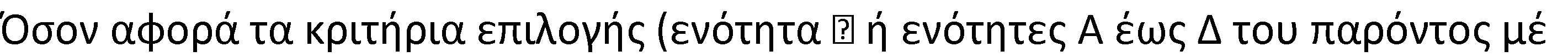 α: Γενική ένδειξη για όλα τα κριτήρια επιλογήςΑ: ΚαταλληλότηταΜέρος V: Περιορισμός του αριθμού των πληρούντων τα κριτήρια επιλογής υποψηφίωνΟ οικονομικός φορέας δηλώνει ότι:Μέρος VII: Τελικές δηλώσειςΟ κάτωθι υπογεγραμμένος, δηλώνω επισήμως ότι τα στοιχεία που έχω αναφέρει σύμφωνα με τα μέρη Ι – IV ανωτέρω είναι ακριβή και ορθά και ότι έχω πλήρη επίγνωση των συνεπειών σε περίπτωση σοβαρών ψευδών δηλώσεων.Ο κάτωθι υπογεγραμμένος, δηλώνω επισήμως ότι είμαισε θέση, κατόπιν αιτήματος και χωρίς καθυστέρηση, να προσκομίσω τα πιστοποιητικά και τις λοιπές μορφές αποδεικτικών εγγράφων που αναφέρονταιxlvii, εκτός εάν :α) η αναθέτουσα αρχή ή ο αναθέτων φορέας έχει τη δυνατότητα να λάβει τα σχετικά δικαιολογητικά απευθείας με πρόσβαση σε εθνική βάση δεδομένων σε οποιοδήποτε κράτος μέλος αυτή διατίθεται δωρεάνxlviii.β) η αναθέτουσα αρχή ή ο αναθέτων φορέας έχουν ήδη στην κατοχή τους τα σχετικά έγγραφα.Ο κάτωθι υπογεγραμμένος δίδω επισήμως τη συγκατάθεσή μου στ... [προσδιορισμός της αναθέτουσας αρχής ή του αναθέτοντα φορέα, όπως καθορίζεται στο μέρος Ι, ενότητα Α], προκειμένου να αποκτήσει πρόσβαση σε δικαιολογητικά των πληροφοριών τις οποίες έχω υποβάλλει στ... [να προσδιοριστεί το αντίστοιχο μέρος/ενότητα/σημείο] του παρόντος Τυποποιημένου Εντύπου Υπεύθυνης Δήλώσης για τους σκοπούς τ... [προσδιορισμός της διαδικασίας προμήθειας: (συνοπτική περιγραφή, παραπομπή στη δημοσίευση στον εθνικό τύπο, έντυπο και ηλεκτρονικό, αριθμός αναφοράς)].Ημερομηνία, τόπος και, όπου ζητείται ή είναι απαραίτητο, υπογραφή(-ές): [……]ΠΑΡΑΡΤΗΜΑ VI ΕΓΓΥΗΤΙΚΕΣ	ΥΠΟΔΕΙΓΜΑΤΑ ΕΓΓΥΗΤΙΚΩΝ ΕΠΙΣΤΟΛΩΝΥΠΟΔΕΙΓΜΑ ΕΓΓΥΗΤΙΚΗΣ ΕΠΙΣΤΟΛΗΣ ΚΑΛΗΣ ΕΚΤΕΛΕΣΗΣΟνομασία Τράπεζας …………………………..Κατάστημα	…………………………..(Δ/νση οδός – αριθμός – TK – τηλέφωνο – fax)	Ημερομηνία έκδοσης ………………ΕΥΡΩ. …………………………………Προς ΔΙΕΘΝΕΣ ΠΑΝΕΠΙΣΤΗΜΙΟ ΤΗΣ ΕΛΛΑΔΟΣΕΓΓΥΗΤΙΚΗ ΕΠΙΣΤΟΛΗ ΚΑΛΗΣ ΕΚΤΕΛΕΣΗΣ ΑΡΙΘΜ. ………… ΕΥΡΩ ………….- Έχουμε την τιμή να σας γνωρίσουμε ότι εγγυώμεθα δια της παρούσας εγγυητικής επιστολής ανέκκλητα και ανεπιφύλακτα, παραιτούμενοι του δικαιώματος της διαιρέσεως και διζήσεως μέχρι του ποσού των ευρώ.............................................................................. (αριθμητικώς και ολογράφως) υπέρ της Εταιρείας…………………….………………………………………………………………………………………………………………………………………………… Δ/νση …………………………………………………………. ΑΦΜ …………………Δ.Ο.Υ …………………….για την καλή εκτέλεση της στο διενεργούμενο διαγωνισμό της……/……/………για τον ΧΧ/2021 «ΔΙΑΓΩΝΙΣΜΟΣ δημόσιος συνοπτικός για……………………………………………………...., με κριτήριο κατακύρωσης την πλέον συμφέρουσα από οικονομική άποψη προσφορά βάσει τιμής, προϋπολογισμού δαπάνης ΧΧΧΧΧΧΧΧΧΧΧΧΧΧΧΧ χιλιάδων ευρώ (ΧΧΧΧΧΧ,00€) συμπεριλαμβανομένου Φ.Π.Α., ΚΑΕ ΧΧΧΧΧ, CPV ΧΧΧΧΧΧΧΧΧΧΧΧΧ, σύμφωνα με την υπ. αριθμ.	/	Διακήρυξή    σας,    με    καταληκτική    ημερομηνία    υποβολής    προσφορών    την………………………………………………, ημέρα …………….και ώρα ………………… και ημερομηνία διεξαγωγής του διαγωνισμού ……………… ημέρα …………….και  ώρα	προς κάλυψη αναγκών του και το οποίο ποσόνκαλύπτει το 5% της συμβατικής, προ ΦΠΑ, αξίας	Ευρώ αυτής.Το παραπάνω ποσό τηρούμε στη διάθεσή σας και θα καταβληθεί με μόνη τη δήλωσή σας ολικά ή μερικά, χωρίς καμία από μέρος μας αντίρρηση ή ένσταση και χωρίς να ερευνηθεί το βάσιμο ή μη της απαίτησης σας μέσα σε πέντε (5) ημέρες από απλή έγγραφη ειδοποίησή σας.Σε περίπτωση κατάπτωσης της εγγύησης το ποσό της κατάπτωσης υπόκειται στο εκάστοτε ισχύον τέλος χαρτοσήμου.Αποδεχόμαστε να παρατείνουμε την ισχύ της εγγύησης ύστερα από απλό έγγραφο της Υπηρεσίας σας, με την προϋπόθεση ότι το σχετικό αίτημά σας θα μας υποβληθεί πριν από την ημερομηνία λήξης της.Η παρούσα ισχύει μέχρι και την ……………………Βεβαιούται ότι το ποσό των εγγυητικών μας επιστολών που έχουν δοθεί στο Δημόσιο και σε Ν.Π.Δ.Δ., συνυπολογίζοντας και το ποσό της παρούσας, δεν υπερβαίνει το όριο των εγγυήσεων που έχει καθορισθεί από το Υπουργείο Οικονομικών για την Τράπεζά μας.Α/ΑΥπηρεσίαΠροσφερόμενη Τιμή χωρίς ΦΠΑΠροσφερόμενη Τιμή με ΦΠΑ1Ιατρός Εργασίας εγκαταστάσεων Σίνδου ΔΙΠΑΕ(2 έτη)(Ολογράφως)(Ολογράφως)1Ιατρός Εργασίας εγκαταστάσεων Σίνδου ΔΙΠΑΕ(2 έτη)(Αριθμητικώς)(Αριθμητικώς)2.1Τεχνικός Ασφαλείας εγκαταστάσεωνΣίνδου ΔΙΠΑΕ (2 έτη)(Ολογράφως)(Ολογράφως)2.1Τεχνικός Ασφαλείας εγκαταστάσεωνΣίνδου ΔΙΠΑΕ (2 έτη)(Αριθμητικώς)(Αριθμητικώς)2.2Μελέτη εκτίμησης επαγγελματικού κινδύνουεγκαταστάσεων Σίνδου ΔΙΠΑΕ(Ολογράφως)(Ολογράφως)2.2Μελέτη εκτίμησης επαγγελματικού κινδύνουεγκαταστάσεων Σίνδου ΔΙΠΑΕ(Αριθμητικώς)(Αριθμητικώς)2.3Επικαιροποίηση μελέτης εκτίμησης επαγγελματικούκινδύνου εγκαταστάσεων Θέρμης ΔΙΠΑΕ(Ολογράφως)(Ολογράφως)2.3Επικαιροποίηση μελέτης εκτίμησης επαγγελματικούκινδύνου εγκαταστάσεων Θέρμης ΔΙΠΑΕ(Αριθμητικώς)(Αριθμητικώς)3Ιατρός Εργασίας εγκαταστάσεων(Ολογράφως)(Ολογράφως)Σερρών, Κιλκίς,Κατερίνης ΔΙΠΑΕ (2 έτη)(Αριθμητικώς)(Αριθμητικώς)4.1Τεχνικός Ασφαλείας εγκαταστάσεωνΣερρών, Κιλκίς, Κατερίνης ΔΙΠΑΕ (2 έτη)(Ολογράφως)(Ολογράφως)4.1Τεχνικός Ασφαλείας εγκαταστάσεωνΣερρών, Κιλκίς, Κατερίνης ΔΙΠΑΕ (2 έτη)(Αριθμητικώς)(Αριθμητικώς)4.2Μελέτη εκτίμησης επαγγελματικού κινδύνουεγκαταστάσεων Σερρών, Κιλκίς, Κατερίνης ΔΙΠΑΕ(Ολογράφως)(Ολογράφως)4.2Μελέτη εκτίμησης επαγγελματικού κινδύνουεγκαταστάσεων Σερρών, Κιλκίς, Κατερίνης ΔΙΠΑΕ(Αριθμητικώς)(Αριθμητικώς)5Ιατρός Εργασίας εγκαταστάσεωνΚαβάλας, Δράμας, Διδυμότειχου ΔΙΠΑΕ (2 έτη)(Ολογράφως)(Ολογράφως)5Ιατρός Εργασίας εγκαταστάσεωνΚαβάλας, Δράμας, Διδυμότειχου ΔΙΠΑΕ (2 έτη)(Αριθμητικώς)(Αριθμητικώς)6.1Τεχνικός Ασφαλείας εγκαταστάσεωνΚαβάλας, Δράμας, Διδυμότειχου ΔΙΠΑΕ (2 έτη)(Ολογράφως)(Ολογράφως)6.1Τεχνικός Ασφαλείας εγκαταστάσεωνΚαβάλας, Δράμας, Διδυμότειχου ΔΙΠΑΕ (2 έτη)(Αριθμητικώς)(Αριθμητικώς)6.2Μελέτη εκτίμησης επαγγελματικού κινδύνουεγκαταστάσεων Καβάλας, Δράμας,Διδυμότειχου ΔΙΠΑΕ(Ολογράφως)(Ολογράφως)6.2Μελέτη εκτίμησης επαγγελματικού κινδύνουεγκαταστάσεων Καβάλας, Δράμας,Διδυμότειχου ΔΙΠΑΕ(Αριθμητικώς)(Αριθμητικώς)ΑΙΤΗΣΗΕπωνυμία: ……………………………………….ΑΦΜ: ……………………………………………Διεύθυνση: ……………………………………....Διεύθυνση: ………………………………………Τηλέφωνο: ………………………………………FAX: …………………………………………….e-mail: …………………………………………...Ημερομηνία: ……../ ……../ ……….ΠΡΟΣ:Διεθνές Πανεπιστήμιο της Ελλάδος (ΔΙΠΑΕ)… ….Παρακαλούμε να κάνετε δεκτή τη συμμετοχή μας στον υπ’ αριθμ. ΔΧΧ/2020 «ΔΙΑΓΩΝΙΣΜΟ δημόσιο συνοπτικό	για……………………………………………………....……………..με κριτήριο κατακύρωσης την πλέον συμφέρουσα από οικονομική άποψη προσφορά βάσει τιμής, προϋπολογισμού δαπάνης ΧΧΧΧΧΧΧΧΧΧΧΧΧΧΧΧ	χιλιάδων	ευρώ (ΧΧΧΧΧΧ,00€) συμπεριλαμβανομένου Φ.Π.Α.», καθώς και το φάκελο της προσφοράς μας ο οποίος περιέχει φάκελο δικαιολογητικών συμμετοχής, φάκελο τεχνικής προσφοράς και φάκελο οικονομικής προσφοράς.Ο ΑΙΤΩΝ(Σφραγίδα, υπογραφή, Αρ. Αστυνομικής Ταυτότητας)(Νόμιμος εκπρόσωπος)Α: Ονομασία, διεύθυνση και στοιχεία επικοινωνίας της αναθέτουσας αρχής (αα)/ αναθέτοντα φορέα (αφ)Ονομασία: [ΔΙΕΘΝΕΣ ΠΑΝΕΠΙΣΤΗΜΙΟ ΕΛΛΑΔΟΣ]Κωδικός Αναθέτουσας Αρχής / Αναθέτοντα Φορέα ΚΗΜΔΗΣ : [	]Ταχυδρομική διεύθυνση / Πόλη / Ταχ. Κωδικός: [14ο χλμ Θεσσαλονίκη – Μουδανιά, Θεσσαλονίκη, 57001]Αρμόδιος για πληροφορίες: Δεσπούδη Στεργιανή- Τηλέφωνο: [2321049106, 2321049156]Ηλ. ταχυδρομείο: [prom@teicm.gr ]Διεύθυνση στο Διαδίκτυο (διεύθυνση δικτυακού τόπου) (εάν υπάρχει): [https://www.ihu.edu.gr/]Β: Πληροφορίες σχετικά με τη διαδικασία σύναψης σύμβασηςΤίτλος ή σύντομη περιγραφή της δημόσιας σύμβασης (συμπεριλαμβανομένου του σχετικού CPV): 71317210-8 (Υπηρεσίες παροχής συμβουλών σε θέματα υγείας και ασφάλειας) « ΧΧΧΕΝΔΕΙΚΤΙΚΟΣ ΠΡΟΫΠΟΛΟΓΙΣΜΟΣ: 36.488,00 ΕΥΡΩ ΜΕ ΤΟΝ Φ.Π.Α 24%Κωδικός στο ΚΗΜΔΗΣ: [……]Η σύμβαση αναφέρεται σε έργα, προμήθειες, ή υπηρεσίες : [ΥΠΗΡΕΣΙΑ]Εφόσον υφίστανται, ένδειξη ύπαρξης σχετικών τμημάτων : ΟΧΙΑριθμός αναφοράς που αποδίδεται στον φάκελο από την αναθέτουσα αρχή (εάν υπάρχει): [……]Στοιχεία αναγνώρισης:Στοιχεία αναγνώρισης:Στοιχεία αναγνώρισης:Στοιχεία αναγνώρισης:Στοιχεία αναγνώρισης:Στοιχεία αναγνώρισης:Στοιχεία αναγνώρισης:Απάντηση:Πλήρης Επωνυμία:Πλήρης Επωνυμία:Πλήρης Επωνυμία:Πλήρης Επωνυμία:Πλήρης Επωνυμία:Πλήρης Επωνυμία:Πλήρης Επωνυμία:[ ]Αριθμός φορολογικού μητρώου (ΑΦΜ):Εάν δεν υπάρχει ΑΦΜ στη χώρα εγκατάστασης του οικονομικού φορέα, αναφέρετε άλλον εθνικό αριθμό ταυτοποίησης, εφόσον απαιτείται καιυπάρχειΑριθμός φορολογικού μητρώου (ΑΦΜ):Εάν δεν υπάρχει ΑΦΜ στη χώρα εγκατάστασης του οικονομικού φορέα, αναφέρετε άλλον εθνικό αριθμό ταυτοποίησης, εφόσον απαιτείται καιυπάρχειΑριθμός φορολογικού μητρώου (ΑΦΜ):Εάν δεν υπάρχει ΑΦΜ στη χώρα εγκατάστασης του οικονομικού φορέα, αναφέρετε άλλον εθνικό αριθμό ταυτοποίησης, εφόσον απαιτείται καιυπάρχειΑριθμός φορολογικού μητρώου (ΑΦΜ):Εάν δεν υπάρχει ΑΦΜ στη χώρα εγκατάστασης του οικονομικού φορέα, αναφέρετε άλλον εθνικό αριθμό ταυτοποίησης, εφόσον απαιτείται καιυπάρχειΑριθμός φορολογικού μητρώου (ΑΦΜ):Εάν δεν υπάρχει ΑΦΜ στη χώρα εγκατάστασης του οικονομικού φορέα, αναφέρετε άλλον εθνικό αριθμό ταυτοποίησης, εφόσον απαιτείται καιυπάρχειΑριθμός φορολογικού μητρώου (ΑΦΜ):Εάν δεν υπάρχει ΑΦΜ στη χώρα εγκατάστασης του οικονομικού φορέα, αναφέρετε άλλον εθνικό αριθμό ταυτοποίησης, εφόσον απαιτείται καιυπάρχειΑριθμός φορολογικού μητρώου (ΑΦΜ):Εάν δεν υπάρχει ΑΦΜ στη χώρα εγκατάστασης του οικονομικού φορέα, αναφέρετε άλλον εθνικό αριθμό ταυτοποίησης, εφόσον απαιτείται καιυπάρχει[ ]Ταχυδρομική διεύθυνση:Ταχυδρομική διεύθυνση:Ταχυδρομική διεύθυνση:Ταχυδρομική διεύθυνση:Ταχυδρομική διεύθυνση:Ταχυδρομική διεύθυνση:Ταχυδρομική διεύθυνση:[……]Αρμόδιος ή αρμόδιοιii :Αρμόδιος ή αρμόδιοιii :Αρμόδιος ή αρμόδιοιii :Αρμόδιος ή αρμόδιοιii :[……]Τηλέφωνο:[……]Ηλ. ταχυδρομείο:Ηλ. ταχυδρομείο:[……]ΔιεύθυνσηστοΔιαδίκτυοΔιαδίκτυο(διεύθυνση(διεύθυνση(διεύθυνση[……]δικτυακού τόπου) (εάν υπάρχει):δικτυακού τόπου) (εάν υπάρχει):δικτυακού τόπου) (εάν υπάρχει):δικτυακού τόπου) (εάν υπάρχει):Γενικές πληροφορίες:Γενικές πληροφορίες:Γενικές πληροφορίες:Γενικές πληροφορίες:Γενικές πληροφορίες:Γενικές πληροφορίες:Γενικές πληροφορίες:Απάντηση:Ο οικονομικός φορέας είναι πολύ μικρή, μικρή ή μεσαία επιχείρησηiii;Ο οικονομικός φορέας είναι πολύ μικρή, μικρή ή μεσαία επιχείρησηiii;Ο οικονομικός φορέας είναι πολύ μικρή, μικρή ή μεσαία επιχείρησηiii;Ο οικονομικός φορέας είναι πολύ μικρή, μικρή ή μεσαία επιχείρησηiii;Ο οικονομικός φορέας είναι πολύ μικρή, μικρή ή μεσαία επιχείρησηiii;Ο οικονομικός φορέας είναι πολύ μικρή, μικρή ή μεσαία επιχείρησηiii;Ο οικονομικός φορέας είναι πολύ μικρή, μικρή ή μεσαία επιχείρησηiii;Μόνο	σε	περίπτωση	Μόνο	σε	περίπτωση	Μόνο	σε	περίπτωση	προμήθειας	προμήθειας	κατ᾽[ ] Ναι [] Όχιαποκλειστικότητα,	του	αποκλειστικότητα,	του	αποκλειστικότητα,	του	άρθρου	άρθρου	20:οοικονομικός φορέας είναι προστατευόμενοοικονομικός φορέας είναι προστατευόμενοοικονομικός φορέας είναι προστατευόμενοοικονομικός φορέας είναι προστατευόμενοοικονομικός φορέας είναι προστατευόμενοοικονομικός φορέας είναι προστατευόμενοοικονομικός φορέας είναι προστατευόμενοεργαστήριο,	«κοινωνική	επιχείρηση»iv	ήεργαστήριο,	«κοινωνική	επιχείρηση»iv	ήεργαστήριο,	«κοινωνική	επιχείρηση»iv	ήεργαστήριο,	«κοινωνική	επιχείρηση»iv	ήεργαστήριο,	«κοινωνική	επιχείρηση»iv	ήεργαστήριο,	«κοινωνική	επιχείρηση»iv	ήεργαστήριο,	«κοινωνική	επιχείρηση»iv	ήπροβλέπει    την	εκτέλεση	συμβάσεων στοπροβλέπει    την	εκτέλεση	συμβάσεων στοπροβλέπει    την	εκτέλεση	συμβάσεων στοπροβλέπει    την	εκτέλεση	συμβάσεων στοπροβλέπει    την	εκτέλεση	συμβάσεων στοπροβλέπει    την	εκτέλεση	συμβάσεων στοπροβλέπει    την	εκτέλεση	συμβάσεων στοπλαίσιο	προγραμμάτων	προστατευόμενηςπλαίσιο	προγραμμάτων	προστατευόμενηςπλαίσιο	προγραμμάτων	προστατευόμενηςπλαίσιο	προγραμμάτων	προστατευόμενηςπλαίσιο	προγραμμάτων	προστατευόμενηςπλαίσιο	προγραμμάτων	προστατευόμενηςπλαίσιο	προγραμμάτων	προστατευόμενηςαπασχόλησης;απασχόλησης;Εάν ναι, ποιο είναι το αντίστοιχο ποσοστό τωνΕάν ναι, ποιο είναι το αντίστοιχο ποσοστό τωνΕάν ναι, ποιο είναι το αντίστοιχο ποσοστό τωνΕάν ναι, ποιο είναι το αντίστοιχο ποσοστό τωνΕάν ναι, ποιο είναι το αντίστοιχο ποσοστό τωνΕάν ναι, ποιο είναι το αντίστοιχο ποσοστό τωνΕάν ναι, ποιο είναι το αντίστοιχο ποσοστό των[...............]εργαζομένων με αναπηρία ή μειονεκτούντωνεργαζομένων με αναπηρία ή μειονεκτούντωνεργαζομένων με αναπηρία ή μειονεκτούντωνεργαζομένων με αναπηρία ή μειονεκτούντωνεργαζομένων με αναπηρία ή μειονεκτούντωνεργαζομένων με αναπηρία ή μειονεκτούντωνεργαζομένων με αναπηρία ή μειονεκτούντωνεργαζομένων;εργαζομένων;Εφόσον απαιτείται, προσδιορίστε σε ποιαΕφόσον απαιτείται, προσδιορίστε σε ποιαΕφόσον απαιτείται, προσδιορίστε σε ποιαΕφόσον απαιτείται, προσδιορίστε σε ποιαΕφόσον απαιτείται, προσδιορίστε σε ποιαΕφόσον απαιτείται, προσδιορίστε σε ποιαΕφόσον απαιτείται, προσδιορίστε σε ποια[…...............]κατηγορία ή κατηγορίες εργαζομένων μεκατηγορία ή κατηγορίες εργαζομένων μεκατηγορία ή κατηγορίες εργαζομένων μεκατηγορία ή κατηγορίες εργαζομένων μεκατηγορία ή κατηγορίες εργαζομένων μεκατηγορία ή κατηγορίες εργαζομένων μεκατηγορία ή κατηγορίες εργαζομένων με[….]αναπηρία	ή	μειονεκτούντων	εργαζομένωναναπηρία	ή	μειονεκτούντων	εργαζομένωναναπηρία	ή	μειονεκτούντων	εργαζομένωναναπηρία	ή	μειονεκτούντων	εργαζομένωναναπηρία	ή	μειονεκτούντων	εργαζομένωναναπηρία	ή	μειονεκτούντων	εργαζομένωναναπηρία	ή	μειονεκτούντων	εργαζομένωνανήκουν οι απασχολούμενοι.ανήκουν οι απασχολούμενοι.ανήκουν οι απασχολούμενοι.ανήκουν οι απασχολούμενοι.Κατά περίπτωση, ο οικονομικός φορέας είναι εγγεγραμμένος σε επίσημο κατάλογο/Μητρώο εγκεκριμένων οικονομικών φορέων ή διαθέτει ισοδύναμο πιστοποιητικό (π.χ. βάσει εθνικούσυστήματος (προ)επιλογής);Κατά περίπτωση, ο οικονομικός φορέας είναι εγγεγραμμένος σε επίσημο κατάλογο/Μητρώο εγκεκριμένων οικονομικών φορέων ή διαθέτει ισοδύναμο πιστοποιητικό (π.χ. βάσει εθνικούσυστήματος (προ)επιλογής);Κατά περίπτωση, ο οικονομικός φορέας είναι εγγεγραμμένος σε επίσημο κατάλογο/Μητρώο εγκεκριμένων οικονομικών φορέων ή διαθέτει ισοδύναμο πιστοποιητικό (π.χ. βάσει εθνικούσυστήματος (προ)επιλογής);Κατά περίπτωση, ο οικονομικός φορέας είναι εγγεγραμμένος σε επίσημο κατάλογο/Μητρώο εγκεκριμένων οικονομικών φορέων ή διαθέτει ισοδύναμο πιστοποιητικό (π.χ. βάσει εθνικούσυστήματος (προ)επιλογής);Κατά περίπτωση, ο οικονομικός φορέας είναι εγγεγραμμένος σε επίσημο κατάλογο/Μητρώο εγκεκριμένων οικονομικών φορέων ή διαθέτει ισοδύναμο πιστοποιητικό (π.χ. βάσει εθνικούσυστήματος (προ)επιλογής);Κατά περίπτωση, ο οικονομικός φορέας είναι εγγεγραμμένος σε επίσημο κατάλογο/Μητρώο εγκεκριμένων οικονομικών φορέων ή διαθέτει ισοδύναμο πιστοποιητικό (π.χ. βάσει εθνικούσυστήματος (προ)επιλογής);Κατά περίπτωση, ο οικονομικός φορέας είναι εγγεγραμμένος σε επίσημο κατάλογο/Μητρώο εγκεκριμένων οικονομικών φορέων ή διαθέτει ισοδύναμο πιστοποιητικό (π.χ. βάσει εθνικούσυστήματος (προ)επιλογής);[] Ναι [] Όχι [] Άνευ αντικειμένουΕάν ναι:Απαντήστε στα υπόλοιπα τμήματα της παρούσας ενότητας, στην ενότητα Β και, όπου απαιτείται, στην ενότητα Γ του παρόντος μέρους, συμπληρώστε το μέρος V κατά περίπτωση, και σε κάθε περίπτωση συμπληρώστε και υπογράψτε το μέρος VI.α) Αναφέρετε την ονομασία του καταλόγου ή του πιστοποιητικού και τον σχετικό αριθμόεγγραφής ή πιστοποίησης, κατά περίπτωση:Εάν ναι:Απαντήστε στα υπόλοιπα τμήματα της παρούσας ενότητας, στην ενότητα Β και, όπου απαιτείται, στην ενότητα Γ του παρόντος μέρους, συμπληρώστε το μέρος V κατά περίπτωση, και σε κάθε περίπτωση συμπληρώστε και υπογράψτε το μέρος VI.α) Αναφέρετε την ονομασία του καταλόγου ή του πιστοποιητικού και τον σχετικό αριθμόεγγραφής ή πιστοποίησης, κατά περίπτωση:Εάν ναι:Απαντήστε στα υπόλοιπα τμήματα της παρούσας ενότητας, στην ενότητα Β και, όπου απαιτείται, στην ενότητα Γ του παρόντος μέρους, συμπληρώστε το μέρος V κατά περίπτωση, και σε κάθε περίπτωση συμπληρώστε και υπογράψτε το μέρος VI.α) Αναφέρετε την ονομασία του καταλόγου ή του πιστοποιητικού και τον σχετικό αριθμόεγγραφής ή πιστοποίησης, κατά περίπτωση:Εάν ναι:Απαντήστε στα υπόλοιπα τμήματα της παρούσας ενότητας, στην ενότητα Β και, όπου απαιτείται, στην ενότητα Γ του παρόντος μέρους, συμπληρώστε το μέρος V κατά περίπτωση, και σε κάθε περίπτωση συμπληρώστε και υπογράψτε το μέρος VI.α) Αναφέρετε την ονομασία του καταλόγου ή του πιστοποιητικού και τον σχετικό αριθμόεγγραφής ή πιστοποίησης, κατά περίπτωση:Εάν ναι:Απαντήστε στα υπόλοιπα τμήματα της παρούσας ενότητας, στην ενότητα Β και, όπου απαιτείται, στην ενότητα Γ του παρόντος μέρους, συμπληρώστε το μέρος V κατά περίπτωση, και σε κάθε περίπτωση συμπληρώστε και υπογράψτε το μέρος VI.α) Αναφέρετε την ονομασία του καταλόγου ή του πιστοποιητικού και τον σχετικό αριθμόεγγραφής ή πιστοποίησης, κατά περίπτωση:Εάν ναι:Απαντήστε στα υπόλοιπα τμήματα της παρούσας ενότητας, στην ενότητα Β και, όπου απαιτείται, στην ενότητα Γ του παρόντος μέρους, συμπληρώστε το μέρος V κατά περίπτωση, και σε κάθε περίπτωση συμπληρώστε και υπογράψτε το μέρος VI.α) Αναφέρετε την ονομασία του καταλόγου ή του πιστοποιητικού και τον σχετικό αριθμόεγγραφής ή πιστοποίησης, κατά περίπτωση:Εάν ναι:Απαντήστε στα υπόλοιπα τμήματα της παρούσας ενότητας, στην ενότητα Β και, όπου απαιτείται, στην ενότητα Γ του παρόντος μέρους, συμπληρώστε το μέρος V κατά περίπτωση, και σε κάθε περίπτωση συμπληρώστε και υπογράψτε το μέρος VI.α) Αναφέρετε την ονομασία του καταλόγου ή του πιστοποιητικού και τον σχετικό αριθμόεγγραφής ή πιστοποίησης, κατά περίπτωση:α) [……]β) Εάν το πιστοποιητικό εγγραφής ή ηβ) (διαδικτυακή διεύθυνση, αρχή ή φορέαςπιστοποίηση	διατίθεται	ηλεκτρονικά,έκδοσης, επακριβή στοιχεία αναφοράς τωναναφέρετε:εγγράφων):[……][……][……][……]γ) Αναφέρετε τα δικαιολογητικά στα οποίαγ) [……]βασίζεται η εγγραφή ή η πιστοποίηση και,κατά περίπτωση, την κατάταξη στον επίσημοκατάλογοv:δ) Η εγγραφή ή η πιστοποίηση καλύπτει όλαδ) [] Ναι [] Όχιτα απαιτούμενα κριτήρια επιλογής;Εάν όχι:Επιπροσθέτως,	συμπληρώστε	τις πληροφορίες που λείπουν στο μέρος IV,ενότητες Α, Β, Γ, ή Δ κατά περίπτωση ΜΟΝΟεφόσον	αυτό	απαιτείται	στη	σχετικήδιακήρυξη ή στα έγγραφα της σύμβασης:ε) Ο οικονομικός φορέας θα είναι σε θέση ναε) [] Ναι [] Όχιπροσκομίσει βεβαίωση πληρωμής εισφορώνκοινωνικής	ασφάλισης	και	φόρων	ή	ναπαράσχει πληροφορίες που θα δίνουν τηδυνατότητα στην αναθέτουσα αρχή ή στοναναθέτοντα φορέα να τη λάβει απευθείαςμέσω πρόσβασης σε εθνική βάση δεδομένωνσε οποιοδήποτε κράτος μέλος αυτή διατίθεταιδωρεάν;Εάν	η	σχετική	τεκμηρίωση	διατίθεται(διαδικτυακή	διεύθυνση,	αρχή	ή	φορέαςηλεκτρονικά, αναφέρετε:έκδοσης, επακριβή στοιχεία αναφοράς τωνεγγράφων):[……][……][……][……]Τρόπος συμμετοχής:Απάντηση:Ο	οικονομικός	φορέας	συμμετέχει	στη διαδικασία σύναψης δημόσιας σύμβασης απόκοινού με άλλουςvi;[] Ναι [] ΌχιΕάν ναι, μεριμνήστε για την υποβολή χωριστού εντύπου ΤΕΥΔ από τους άλλους εμπλεκόμενους οικονομικούς φορείς.Εάν ναι, μεριμνήστε για την υποβολή χωριστού εντύπου ΤΕΥΔ από τους άλλους εμπλεκόμενους οικονομικούς φορείς.Εάν ναι:α) Αναφέρετε τον ρόλο του οικονομικούα) [……]φορέα	στην	ένωση	ή	κοινοπραξία(επικεφαλής, υπεύθυνος για συγκεκριμένακαθήκοντα …):β) Προσδιορίστε τους άλλους οικονομικούςβ) [……]φορείς που συμμετέχουν από κοινού στηδιαδικασία σύναψης δημόσιας σύμβασης:γ)	Κατά	περίπτωση,	επωνυμία	τηςγ) [……]συμμετέχουσας ένωσης ή κοινοπραξίας.ΤμήματαΑπάντηση:Κατά περίπτωση, αναφορά του τμήματος	ή των τμημάτων για τα οποία ο οικονομικόςφορέας επιθυμεί να υποβάλει προσφορά.[ ]Εκπροσώπηση, εάν υπάρχει:Απάντηση:Ονοματεπώνυμοσυνοδευόμενο από την ημερομηνία και τον τόπο γέννησης εφόσον απαιτείται:[……][……]Θέση/Ενεργών υπό την ιδιότητα[……]Ταχυδρομική διεύθυνση:[……]Τηλέφωνο:[……]Ηλ. ταχυδρομείο:[……]Εάν χρειάζεται, δώστε λεπτομερή στοιχεία σχετικά με την εκπροσώπηση (τις μορφές της,την έκταση, τον σκοπό …):[……]Στήριξη:Απάντηση:Ο οικονομικός φορέας στηρίζεται στις ικανότητες άλλων οικονομικών φορέων προκειμένου να ανταποκριθεί στα κριτήρια επιλογής που καθορίζονται στο μέρος IV και στα (τυχόν) κριτήρια και κανόνες πουκαθορίζονται στο μέρος V κατωτέρω;[]Ναι []ΌχιΕάν ναι, επισυνάψτε χωριστό έντυπο ΤΕΥΔ με τις πληροφορίες που απαιτούνται σύμφωνα με τις ενότητες Α και Β του παρόντος μέρους και σύμφωνα με το μέρος ΙΙΙ, για κάθε ένα από τους σχετικούς φορείς, δεόντως συμπληρωμένο και υπογεγραμμένο από τους νομίμους εκπροσώπους αυτών.Επισημαίνεται ότι θα πρέπει να περιλαμβάνονται επίσης το τεχνικό προσωπικό ή οι τεχνικές υπηρεσίες, είτε ανήκουν απευθείας στην επιχείρηση του οικονομικού φορέα είτε όχι, ιδίως οι υπεύθυνοι για τον έλεγχο της ποιότητας και, όταν πρόκειται για δημόσιες συμβάσεις έργων, το τεχνικό προσωπικό ή οι τεχνικές υπηρεσίες που θα έχει στη διάθεσή του ο οικονομικός φορέας για την εκτέλεση της σύμβασης.Εφόσον είναι σχετικές για την ειδική ικανότητα ή ικανότητες στις οποίες στηρίζεται ο οικονομικός φορέας, παρακαλείσθε να συμπεριλάβετε τις πληροφορίες που απαιτούνται σύμφωνα με τα μέρη IV και V για κάθε ένα από τους οικονομικούς φορείς.Εάν ναι, επισυνάψτε χωριστό έντυπο ΤΕΥΔ με τις πληροφορίες που απαιτούνται σύμφωνα με τις ενότητες Α και Β του παρόντος μέρους και σύμφωνα με το μέρος ΙΙΙ, για κάθε ένα από τους σχετικούς φορείς, δεόντως συμπληρωμένο και υπογεγραμμένο από τους νομίμους εκπροσώπους αυτών.Επισημαίνεται ότι θα πρέπει να περιλαμβάνονται επίσης το τεχνικό προσωπικό ή οι τεχνικές υπηρεσίες, είτε ανήκουν απευθείας στην επιχείρηση του οικονομικού φορέα είτε όχι, ιδίως οι υπεύθυνοι για τον έλεγχο της ποιότητας και, όταν πρόκειται για δημόσιες συμβάσεις έργων, το τεχνικό προσωπικό ή οι τεχνικές υπηρεσίες που θα έχει στη διάθεσή του ο οικονομικός φορέας για την εκτέλεση της σύμβασης.Εφόσον είναι σχετικές για την ειδική ικανότητα ή ικανότητες στις οποίες στηρίζεται ο οικονομικός φορέας, παρακαλείσθε να συμπεριλάβετε τις πληροφορίες που απαιτούνται σύμφωνα με τα μέρη IV και V για κάθε ένα από τους οικονομικούς φορείς.(Η παρούσα ενότητα συμπληρώνεται μόνον εφόσον οι σχετικές πληροφορίες απαιτούνται ρητώς από την αναθέτουσα αρχή ή τον αναθέτοντα φορέα)(Η παρούσα ενότητα συμπληρώνεται μόνον εφόσον οι σχετικές πληροφορίες απαιτούνται ρητώς από την αναθέτουσα αρχή ή τον αναθέτοντα φορέα)(Η παρούσα ενότητα συμπληρώνεται μόνον εφόσον οι σχετικές πληροφορίες απαιτούνται ρητώς από την αναθέτουσα αρχή ή τον αναθέτοντα φορέα)Υπεργολαβική ανάθεση :Απάντηση:Ο οικονομικός φορέας προτίθεται να αναθέσει οποιοδήποτε μέρος της σύμβασης σε τρίτους υπό μορφή υπεργολαβίας;[]Ναι []ΌχιΕάν ναι παραθέστε κατάλογο των προτεινόμενων υπεργολάβων και το ποσοστό της σύμβασης που θα αναλάβουν:[…]Λόγοι που σχετίζονται με ποινικές καταδίκες:Απάντηση:Υπάρχει αμετάκλητη καταδικαστική απόφαση εις βάρος του οικονομικού φορέα ή οποιουδήποτε προσώπουxvi το οποίο είναι μέλος του διοικητικού, διευθυντικού ή εποπτικού του οργάνου ή έχει εξουσία εκπροσώπησης, λήψης αποφάσεων ή ελέγχου σε αυτό για έναν από τους λόγους που παρατίθενται ανωτέρω (σημεία 1-6), ή καταδικαστική απόφαση η οποία έχει εκδοθεί πριν από πέντε έτη κατά το μέγιστο ή στην οποία έχει οριστεί απευθείας περίοδος αποκλεισμού που εξακολουθεί να ισχύει;[] Ναι [] ΌχιΕάν η σχετική τεκμηρίωση διατίθεται ηλεκτρονικά, αναφέρετε: (διαδικτυακή διεύθυνση, αρχή ή φορέας έκδοσης, επακριβή στοιχεία αναφοράς των εγγράφων):[……][……][……][……]xviiΕάν ναι, αναφέρετεxviii:α) Ημερομηνία της καταδικαστικής απόφασης προσδιορίζοντας ποιο από τα σημεία 1 έως 6 αφορά και τον λόγο ή τους λόγους της καταδίκης, β) Προσδιορίστε ποιος έχει καταδικαστεί [ ]·γ) Εάν ορίζεται απευθείας στην καταδικαστική απόφαση:α) Ημερομηνία:[ ], σημείο-(-α): [ ],λόγος(-οι):[ ]β) [……]γ) Διάρκεια της περιόδου αποκλεισμού [……] και σχετικό(-ά) σημείο(-α) [ ]Εάν η σχετική τεκμηρίωση διατίθεται ηλεκτρονικά, αναφέρετε: (διαδικτυακή διεύθυνση, αρχή ή φορέας έκδοσης, επακριβή στοιχεία αναφοράς των εγγράφων):[……][……][……][……]xixΣε περίπτωση καταδικαστικής απόφασης, ο οικονομικός φορέας έχει λάβει μέτρα που να αποδεικνύουν την αξιοπιστία του παρά την ύπαρξη σχετικού λόγου αποκλεισμού(«αυτοκάθαρση»)xx;[] Ναι [] ΌχιΕάν	ναι,	περιγράψτε	τα	μέτρα	που λήφθηκανxxi:[……]Πληρωμή	φόρων	ή	εισφορών	κοινωνικής ασφάλισης:Απάντηση:Απάντηση:1) Ο οικονομικός φορέας έχει εκπληρώσει όλες τις υποχρεώσεις του όσον αφορά την πληρωμή φόρων ή εισφορών κοινωνικής ασφάλισηςxxii, στην Ελλάδα και στη χώρα στηνοποία είναι τυχόν εγκατεστημένος ;[] Ναι [] Όχι[] Ναι [] ΌχιΦΟΡΟΙΕΙΣΦΟΡΕΣΦΟΡΟΙΚΟΙΝΩΝΙΚΗΣΕάν όχι αναφέρετε:ΦΟΡΟΙΑΣΦΑΛΙΣΗΣα) Χώρα ή κράτος μέλος για το οποίοα)[……]·β)[……]γ.1) [] Ναι [] Όχι-[] Ναι [] Όχι-[……]·-[……]·γ.2)[……]·δ) [] Ναι [] Όχι Εάν ναι, να αναφερθούν λεπτομερείς πληροφορίες [……]α)[……]·β)[……]γ.1) [] Ναι [] Όχι-[] Ναι [] Όχι-[……]·-[……]·γ.2)[……]·δ) [] Ναι [] Όχι Εάν ναι, να αναφερθούν λεπτομερείς πληροφορίες [……]πρόκειται:α)[……]·β)[……]γ.1) [] Ναι [] Όχι-[] Ναι [] Όχι-[……]·-[……]·γ.2)[……]·δ) [] Ναι [] Όχι Εάν ναι, να αναφερθούν λεπτομερείς πληροφορίες [……]α)[……]·β)[……]γ.1) [] Ναι [] Όχι-[] Ναι [] Όχι-[……]·-[……]·γ.2)[……]·δ) [] Ναι [] Όχι Εάν ναι, να αναφερθούν λεπτομερείς πληροφορίες [……]β) Ποιο είναι το σχετικό ποσό;α)[……]·β)[……]γ.1) [] Ναι [] Όχι-[] Ναι [] Όχι-[……]·-[……]·γ.2)[……]·δ) [] Ναι [] Όχι Εάν ναι, να αναφερθούν λεπτομερείς πληροφορίες [……]α)[……]·β)[……]γ.1) [] Ναι [] Όχι-[] Ναι [] Όχι-[……]·-[……]·γ.2)[……]·δ) [] Ναι [] Όχι Εάν ναι, να αναφερθούν λεπτομερείς πληροφορίες [……]γ)Πως	διαπιστώθηκε	η	αθέτηση	τωνα)[……]·β)[……]γ.1) [] Ναι [] Όχι-[] Ναι [] Όχι-[……]·-[……]·γ.2)[……]·δ) [] Ναι [] Όχι Εάν ναι, να αναφερθούν λεπτομερείς πληροφορίες [……]α)[……]·β)[……]γ.1) [] Ναι [] Όχι-[] Ναι [] Όχι-[……]·-[……]·γ.2)[……]·δ) [] Ναι [] Όχι Εάν ναι, να αναφερθούν λεπτομερείς πληροφορίες [……]υποχρεώσεων;α)[……]·β)[……]γ.1) [] Ναι [] Όχι-[] Ναι [] Όχι-[……]·-[……]·γ.2)[……]·δ) [] Ναι [] Όχι Εάν ναι, να αναφερθούν λεπτομερείς πληροφορίες [……]α)[……]·β)[……]γ.1) [] Ναι [] Όχι-[] Ναι [] Όχι-[……]·-[……]·γ.2)[……]·δ) [] Ναι [] Όχι Εάν ναι, να αναφερθούν λεπτομερείς πληροφορίες [……]1) Μέσω δικαστικής ή διοικητικής απόφασης;α)[……]·β)[……]γ.1) [] Ναι [] Όχι-[] Ναι [] Όχι-[……]·-[……]·γ.2)[……]·δ) [] Ναι [] Όχι Εάν ναι, να αναφερθούν λεπτομερείς πληροφορίες [……]α)[……]·β)[……]γ.1) [] Ναι [] Όχι-[] Ναι [] Όχι-[……]·-[……]·γ.2)[……]·δ) [] Ναι [] Όχι Εάν ναι, να αναφερθούν λεπτομερείς πληροφορίες [……]- Η εν λόγω απόφαση είναι τελεσίδικη καια)[……]·β)[……]γ.1) [] Ναι [] Όχι-[] Ναι [] Όχι-[……]·-[……]·γ.2)[……]·δ) [] Ναι [] Όχι Εάν ναι, να αναφερθούν λεπτομερείς πληροφορίες [……]α)[……]·β)[……]γ.1) [] Ναι [] Όχι-[] Ναι [] Όχι-[……]·-[……]·γ.2)[……]·δ) [] Ναι [] Όχι Εάν ναι, να αναφερθούν λεπτομερείς πληροφορίες [……]δεσμευτική;α)[……]·β)[……]γ.1) [] Ναι [] Όχι-[] Ναι [] Όχι-[……]·-[……]·γ.2)[……]·δ) [] Ναι [] Όχι Εάν ναι, να αναφερθούν λεπτομερείς πληροφορίες [……]α)[……]·β)[……]γ.1) [] Ναι [] Όχι-[] Ναι [] Όχι-[……]·-[……]·γ.2)[……]·δ) [] Ναι [] Όχι Εάν ναι, να αναφερθούν λεπτομερείς πληροφορίες [……]- Αναφέρατε την ημερομηνία καταδίκης ήα)[……]·β)[……]γ.1) [] Ναι [] Όχι-[] Ναι [] Όχι-[……]·-[……]·γ.2)[……]·δ) [] Ναι [] Όχι Εάν ναι, να αναφερθούν λεπτομερείς πληροφορίες [……]α)[……]·β)[……]γ.1) [] Ναι [] Όχι-[] Ναι [] Όχι-[……]·-[……]·γ.2)[……]·δ) [] Ναι [] Όχι Εάν ναι, να αναφερθούν λεπτομερείς πληροφορίες [……]έκδοσης απόφασηςα)[……]·β)[……]γ.1) [] Ναι [] Όχι-[] Ναι [] Όχι-[……]·-[……]·γ.2)[……]·δ) [] Ναι [] Όχι Εάν ναι, να αναφερθούν λεπτομερείς πληροφορίες [……]α)[……]·β)[……]γ.1) [] Ναι [] Όχι-[] Ναι [] Όχι-[……]·-[……]·γ.2)[……]·δ) [] Ναι [] Όχι Εάν ναι, να αναφερθούν λεπτομερείς πληροφορίες [……]- Σε περίπτωση καταδικαστικής απόφασης,α)[……]·β)[……]γ.1) [] Ναι [] Όχι-[] Ναι [] Όχι-[……]·-[……]·γ.2)[……]·δ) [] Ναι [] Όχι Εάν ναι, να αναφερθούν λεπτομερείς πληροφορίες [……]α)[……]·β)[……]γ.1) [] Ναι [] Όχι-[] Ναι [] Όχι-[……]·-[……]·γ.2)[……]·δ) [] Ναι [] Όχι Εάν ναι, να αναφερθούν λεπτομερείς πληροφορίες [……]εφόσον ορίζεται απευθείας σε αυτήν, τηα)[……]·β)[……]γ.1) [] Ναι [] Όχι-[] Ναι [] Όχι-[……]·-[……]·γ.2)[……]·δ) [] Ναι [] Όχι Εάν ναι, να αναφερθούν λεπτομερείς πληροφορίες [……]α)[……]·β)[……]γ.1) [] Ναι [] Όχι-[] Ναι [] Όχι-[……]·-[……]·γ.2)[……]·δ) [] Ναι [] Όχι Εάν ναι, να αναφερθούν λεπτομερείς πληροφορίες [……]διάρκεια της περιόδου αποκλεισμού:α)[……]·β)[……]γ.1) [] Ναι [] Όχι-[] Ναι [] Όχι-[……]·-[……]·γ.2)[……]·δ) [] Ναι [] Όχι Εάν ναι, να αναφερθούν λεπτομερείς πληροφορίες [……]α)[……]·β)[……]γ.1) [] Ναι [] Όχι-[] Ναι [] Όχι-[……]·-[……]·γ.2)[……]·δ) [] Ναι [] Όχι Εάν ναι, να αναφερθούν λεπτομερείς πληροφορίες [……]2) Με άλλα μέσα; Διευκρινήστε:α)[……]·β)[……]γ.1) [] Ναι [] Όχι-[] Ναι [] Όχι-[……]·-[……]·γ.2)[……]·δ) [] Ναι [] Όχι Εάν ναι, να αναφερθούν λεπτομερείς πληροφορίες [……]α)[……]·β)[……]γ.1) [] Ναι [] Όχι-[] Ναι [] Όχι-[……]·-[……]·γ.2)[……]·δ) [] Ναι [] Όχι Εάν ναι, να αναφερθούν λεπτομερείς πληροφορίες [……]δ) Ο οικονομικός φορέας έχει εκπληρώσει τιςα)[……]·β)[……]γ.1) [] Ναι [] Όχι-[] Ναι [] Όχι-[……]·-[……]·γ.2)[……]·δ) [] Ναι [] Όχι Εάν ναι, να αναφερθούν λεπτομερείς πληροφορίες [……]α)[……]·β)[……]γ.1) [] Ναι [] Όχι-[] Ναι [] Όχι-[……]·-[……]·γ.2)[……]·δ) [] Ναι [] Όχι Εάν ναι, να αναφερθούν λεπτομερείς πληροφορίες [……]υποχρεώσεις του είτε καταβάλλοντας τουςα)[……]·β)[……]γ.1) [] Ναι [] Όχι-[] Ναι [] Όχι-[……]·-[……]·γ.2)[……]·δ) [] Ναι [] Όχι Εάν ναι, να αναφερθούν λεπτομερείς πληροφορίες [……]α)[……]·β)[……]γ.1) [] Ναι [] Όχι-[] Ναι [] Όχι-[……]·-[……]·γ.2)[……]·δ) [] Ναι [] Όχι Εάν ναι, να αναφερθούν λεπτομερείς πληροφορίες [……]φόρους ή τις εισφορές κοινωνικής ασφάλισηςα)[……]·β)[……]γ.1) [] Ναι [] Όχι-[] Ναι [] Όχι-[……]·-[……]·γ.2)[……]·δ) [] Ναι [] Όχι Εάν ναι, να αναφερθούν λεπτομερείς πληροφορίες [……]α)[……]·β)[……]γ.1) [] Ναι [] Όχι-[] Ναι [] Όχι-[……]·-[……]·γ.2)[……]·δ) [] Ναι [] Όχι Εάν ναι, να αναφερθούν λεπτομερείς πληροφορίες [……]που οφείλει συμπεριλαμβανόμενων κατάα)[……]·β)[……]γ.1) [] Ναι [] Όχι-[] Ναι [] Όχι-[……]·-[……]·γ.2)[……]·δ) [] Ναι [] Όχι Εάν ναι, να αναφερθούν λεπτομερείς πληροφορίες [……]α)[……]·β)[……]γ.1) [] Ναι [] Όχι-[] Ναι [] Όχι-[……]·-[……]·γ.2)[……]·δ) [] Ναι [] Όχι Εάν ναι, να αναφερθούν λεπτομερείς πληροφορίες [……]περίπτωση, των δεδουλευμένων τόκων ή τωνα)[……]·β)[……]γ.1) [] Ναι [] Όχι-[] Ναι [] Όχι-[……]·-[……]·γ.2)[……]·δ) [] Ναι [] Όχι Εάν ναι, να αναφερθούν λεπτομερείς πληροφορίες [……]α)[……]·β)[……]γ.1) [] Ναι [] Όχι-[] Ναι [] Όχι-[……]·-[……]·γ.2)[……]·δ) [] Ναι [] Όχι Εάν ναι, να αναφερθούν λεπτομερείς πληροφορίες [……]προστίμων, είτε υπαγόμενος σε δεσμευτικόα)[……]·β)[……]γ.1) [] Ναι [] Όχι-[] Ναι [] Όχι-[……]·-[……]·γ.2)[……]·δ) [] Ναι [] Όχι Εάν ναι, να αναφερθούν λεπτομερείς πληροφορίες [……]α)[……]·β)[……]γ.1) [] Ναι [] Όχι-[] Ναι [] Όχι-[……]·-[……]·γ.2)[……]·δ) [] Ναι [] Όχι Εάν ναι, να αναφερθούν λεπτομερείς πληροφορίες [……]διακανονισμό για την καταβολή τους ;xxiiiα)[……]·β)[……]γ.1) [] Ναι [] Όχι-[] Ναι [] Όχι-[……]·-[……]·γ.2)[……]·δ) [] Ναι [] Όχι Εάν ναι, να αναφερθούν λεπτομερείς πληροφορίες [……]α)[……]·β)[……]γ.1) [] Ναι [] Όχι-[] Ναι [] Όχι-[……]·-[……]·γ.2)[……]·δ) [] Ναι [] Όχι Εάν ναι, να αναφερθούν λεπτομερείς πληροφορίες [……]Εάν η σχετική τεκμηρίωση όσον αφορά την(διαδικτυακή διεύθυνση, αρχή ή φορέας(διαδικτυακή διεύθυνση, αρχή ή φορέαςκαταβολή των φόρων ή εισφορών κοινωνικήςέκδοσης, επακριβή στοιχεία αναφοράς τωνέκδοσης, επακριβή στοιχεία αναφοράς τωνασφάλισης	διατίθεται	ηλεκτρονικά,εγγράφων): xxivαναφέρετε:[……][……][……]Πληροφορίες	σχετικά	με	πιθανή αφερεγγυότητα, σύγκρουση συμφερόντων ήεπαγγελματικό παράπτωμαΑπάντηση:Ο οικονομικός φορέας έχει, εν γνώσει του, αθετήσει τις υποχρεώσεις του στους τομείς του περιβαλλοντικού, κοινωνικού και εργατικού δικαίουxxv;[] Ναι [] ΌχιΟ οικονομικός φορέας έχει, εν γνώσει του, αθετήσει τις υποχρεώσεις του στους τομείς του περιβαλλοντικού, κοινωνικού και εργατικού δικαίουxxv;Εάν ναι, ο οικονομικός φορέας έχει λάβειμέτρα που να αποδεικνύουν την αξιοπιστία του παρά την ύπαρξη αυτού του λόγουαποκλεισμού («αυτοκάθαρση»); [] Ναι [] ΌχιΕάν το έχει πράξει, περιγράψτε τα μέτρα που λήφθηκαν: […	]Βρίσκεται ο οικονομικός φορέας σε οποιαδήποτε από τις ακόλουθες καταστάσειςxxvi :α) πτώχευση, ήβ) διαδικασία εξυγίανσης, ή γ) ειδική εκκαθάριση, ήδ) αναγκαστική διαχείριση από εκκαθαριστή ή από το δικαστήριο, ήε) έχει υπαχθεί σε διαδικασία πτωχευτικού συμβιβασμού, ήστ)	αναστολή	επιχειρηματικών δραστηριοτήτων, ήζ) σε οποιαδήποτε ανάλογη κατάσταση προκύπτουσα από παρόμοια διαδικασία προβλεπόμενη σε εθνικές διατάξεις νόμουΕάν ναι:Παραθέστε λεπτομερή στοιχεία:Διευκρινίστε τους λόγους για τους οποίους ωστόσο ο οικονομικός φορέας, θα δύναται να εκτελέσει τη σύμβαση, λαμβανόμενης υπόψη της εφαρμοστέας εθνικής νομοθεσίας και των μέτρων σχετικά με τη συνέχε συνέχιση της επιχειρηματικής του λειτουργίας υπό αυτές αυτές τις περιστάσειςxxvii Εάν η σχετική τεκμηρίωση διατίθεται ηλεκτρονικά, αναφέρετε:[] Ναι [] Όχι-[.......................]-[.......................](διαδικτυακή διεύθυνση, αρχή ή φορέαςέκδοσης, επακριβή στοιχεία αναφοράς των εγγράφων): [……][……][……]Έχει	διαπράξει	ο	οικονομικός	φορέας[] Ναι [] Όχισοβαρό επαγγελματικό παράπτωμαxxviii;Εάν	ναι,	να	αναφερθούν	λεπτομερείς[.......................]πληροφορίες:Εάν ναι, έχει λάβει ο οικονομικός φορέας μέτρααυτοκάθαρσης;[] Ναι [] ΌχιΕάν το έχει πράξει, περιγράψτε τα μέτρα που λήφθηκαν:[..........……]Έχει συνάψει ο οικονομικός φορέας συμφωνίες με άλλους οικονομικούς φορείς με σκοπό τη στρέβλωση του ανταγωνισμού;Εάν ναι, να αναφερθούν λεπτομερείς πληροφορίες:[] Ναι [] Όχι[…...........]Έχει συνάψει ο οικονομικός φορέας συμφωνίες με άλλους οικονομικούς φορείς με σκοπό τη στρέβλωση του ανταγωνισμού;Εάν ναι, να αναφερθούν λεπτομερείς πληροφορίες:Εάν ναι, έχει λάβει ο οικονομικός φορέας μέτρα αυτοκάθαρσης;[] Ναι [] ΌχιΕάν το έχει πράξει, περιγράψτε τα μέτρα που λήφθηκαν:[……]Γνωρίζει ο οικονομικός φορέας την ύπαρξη τυχόν σύγκρουσης συμφερόντωνxxix, λόγω της συμμετοχής του στη διαδικασία ανάθεσης της σύμβασης;Εάν ναι, να αναφερθούν λεπτομερείς πληροφορίες:[] Ναι [] Όχι[.........…]Έχει παράσχει ο οικονομικός φορέας ή επιχείρηση συνδεδεμένη με αυτόν συμβουλές στην αναθέτουσα αρχή ή στον αναθέτοντα φορέα ή έχει με άλλο τρόπο αναμειχθεί στην προετοιμασία της διαδικασίας σύναψης της σύμβασηςxxx;Εάν ναι, να αναφερθούν λεπτομερείς πληροφορίες:[] Ναι [] Όχι[...................…]Έχει επιδείξει ο οικονομικός φορέας σοβαρή ή επαναλαμβανόμενη πλημμέλειαxxxi κατά την εκτέλεση ουσιώδους απαίτησης στο πλαίσιο προηγούμενης	δημόσιας	σύμβασης, προηγούμενης σύμβασης με αναθέτοντα φορέα ή προηγούμενης σύμβασης παραχώρησης που είχε ως αποτέλεσμα την πρόωρη καταγγελία της προηγούμενης σύμβασης , αποζημιώσεις ή άλλες παρόμοιες κυρώσεις;Εάν ναι, να αναφερθούν λεπτομερείς πληροφορίες:[] Ναι [] Όχι[….................]Έχει επιδείξει ο οικονομικός φορέας σοβαρή ή επαναλαμβανόμενη πλημμέλειαxxxi κατά την εκτέλεση ουσιώδους απαίτησης στο πλαίσιο προηγούμενης	δημόσιας	σύμβασης, προηγούμενης σύμβασης με αναθέτοντα φορέα ή προηγούμενης σύμβασης παραχώρησης που είχε ως αποτέλεσμα την πρόωρη καταγγελία της προηγούμενης σύμβασης , αποζημιώσεις ή άλλες παρόμοιες κυρώσεις;Εάν ναι, να αναφερθούν λεπτομερείς πληροφορίες:Εάν ναι, έχει λάβει ο οικονομικός φορέας μέτρα αυτοκάθαρσης;[] Ναι [] ΌχιΕάν το έχει πράξει, περιγράψτε τα μέτρα που λήφθηκαν:[……]Μπορεί	ο	οικονομικός	φορέας να επιβεβαιώσει ότι:α) δεν έχει κριθεί ένοχος σοβαρών ψευδών[] Ναι [] Όχιδηλώσεων κατά την παροχή των πληροφοριών που απαιτούνται για την εξακρίβωση της απουσίας των λόγων αποκλεισμού ή την πλήρωση των κριτηρίων επιλογής,β) δεν έχει αποκρύψει τις πληροφορίες αυτές, γ) ήταν σε θέση να υποβάλλει χωρίςκαθυστέρηση		τα	δικαιολογητικά	που απαιτούνται	από		την	αναθέτουσα αρχή/αναθέτοντα φορέαδ) δεν έχει επιχειρήσει να επηρεάσει με αθέμιτο τρόπο τη διαδικασία λήψης αποφάσεων της αναθέτουσας αρχής ή του αναθέτοντα φορέα, να αποκτήσει εμπιστευτικές πληροφορίες που ενδέχεται να του αποφέρουν αθέμιτο πλεονέκτημα στη διαδικασία ανάθεσης ή να παράσχει εξ αμελείας παραπλανητικές πληροφορίες που ενδέχεται να επηρεάσουν ουσιωδώς τις αποφάσεις που αφορούν τον αποκλεισμό, τηνεπιλογή ή την ανάθεση;Ονομαστικοποίηση μετοχών εταιρειών που συνάπτουν δημόσιες συμβάσεις Άρθρο 8 παρ. 4 ν. 3310/2005xxxii:Απάντηση:Συντρέχουν οι προϋποθέσεις εφαρμογής της παρ. 4 του άρθρου 8 του ν. 3310/2005 ;[] Ναι [] Όχι(διαδικτυακή διεύθυνση, αρχή ή φορέαςέκδοσης, επακριβή στοιχεία αναφοράς των εγγράφων): [……][……][……]Εάν ναι, έχει λάβει ο οικονομικός φορέας μέτρα αυτοκάθαρσης;[] Ναι [] ΌχιΕάν το έχει πράξει, περιγράψτε τα μέτρα που λήφθηκαν:[……]Εκπλήρωση	όλων	των	απαιτούμενων κριτηρίων επιλογήςΑπάντησηΠληροί	όλα	τα	απαιτούμενα	κριτήρια επιλογής;[] Ναι [] ΌχιΚαταλληλότηταΑπάντηση1) Ο οικονομικός φορέας είναι εγγεγραμμένος στα σχετικά επαγγελματικά ή εμπορικά μητρώα που τηρούνται στην Ελλάδα ή στο κράτος μέλος εγκατάστασήςxxxiii; του:Εάν η σχετική τεκμηρίωση διατίθεται ηλεκτρονικά, αναφέρετε:[…](διαδικτυακή διεύθυνση, αρχή ή φορέαςέκδοσης, επακριβή στοιχεία αναφοράς των εγγράφων):[……][……][……]2) Για συμβάσεις υπηρεσιών:Χρειάζεται ειδική έγκριση ή να είναι ο οικονομικός φορέας μέλος συγκεκριμένου οργανισμού για να έχει τη δυνατότητα να παράσχει τις σχετικές υπηρεσίες στη χώρα εγκατάστασής τουΕάν η σχετική τεκμηρίωση διατίθεται ηλεκτρονικά, αναφέρετε:[] Ναι [] ΌχιΕάν ναι, διευκρινίστε για ποια πρόκειται και δηλώστε αν τη διαθέτει ο οικονομικός φορέας: [ …] [] Ναι [] Όχι(διαδικτυακή διεύθυνση, αρχή ή φορέας έκδοσης, επακριβή στοιχεία αναφοράς των εγγράφων):[……][……][……]Περιορισμός του αριθμούΑπάντηση:Πληροί τα αντικειμενικά και χωρίς διακρίσειςκριτήρια ή κανόνες που πρόκειται να εφαρμοστούν για τον περιορισμό του αριθμού των υποψηφίων με τον ακόλουθο τρόπο: Εφόσονζητούνται ορισμένα πιστοποιητικά ή λοιπές μορφές αποδεικτικώνεγγράφων,αναφέρετε για καθένα από αυτά αν ο οικονομικός φορέας διαθέτει τα απαιτούμενα έγγραφα:Εάν ορισμένα από τα εν λόγω πιστοποιητικά ή λοιπές μορφές αποδεικτικών στοιχείων διατίθενται ηλεκτρονικάxliv, αναφέρετε για το καθένα:[….][] Ναι [] Όχιxlv(διαδικτυακή διεύθυνση, αρχή ή φορέας έκδοσης, επακριβή στοιχεία αναφοράς των εγγράφων): [……][……][……]xlvi